Purée spaghettiIngredients :Pommes de terre : même poids que le potiron épluchéPotironSel poivreCrème fraîche Beurre saléPréparation :Cuire à la vapeur ou à l’eau.Egoutter et passer au moulin à légume en ajoutant un peu d’eau de cuisson.Ajouter de la crème fraîche, du beurre salé ou frais selon votre goût.Sel, poivre, muscade.   Anyrose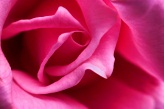 